Did  you know?Americans throw away 25% more trash during Thanksgiving to New Year’s than any other time of year. This extra garbage amounts to about 25 million tons of trash.If every family in the U.S. reused just 2 feet of holiday ribbon, the 38,000 miles of ribbon saved could tie a bow around the entire planet.The 2.65 billion Christmas cards sold each year in the U.S. could fill a football field 10 stories high. If we each sent one card less or recycled our Christmas cards, we’d save 50,000 cubic yards of paper.How to Help the Planet Have a Healthier Holiday Season Recycle Your Holiday Lights and Extension Cords. 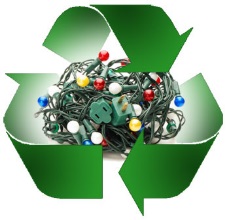 UCCDG Caring for Creation Team is setting up a donation box inside the Church’s west entrance. We can accept Italian mini-lights, traditional lights, extension cords, rope lights, LED lights.  Lights can be in working or non-working condition, from any holiday!  Those that are donated will be taken to SCARCE.org office, which offers recycling of these items year-round. Many of our nearby villages and towns will also be participating in the 2015-16 holiday light and extension cords recycling program.  More information on drop locations and dates will be posted on the Events page of the UCCDG-Caring_For_Creation.weebly.com website starting in December.Recycle/Reuse Your Live Christmas Trees:Nearly all of our local villages and town will pick up live Christmas trees and shred them to make ground-cover for use in our parks and landscape projects. More information about drop-off locations and dates will be posted on the Events page of our website in late December through early January.  Strip the needles from your Christmas tree branches or wreaths and use them as naturally pine-scented potpourri. Christmas tree needles can also be used to restore balance in a compost heap – their acid balances out alkaline things, like wood ash. Wrapping Paper Galore! Use wrapping paper that can be recycled. Avoid those made of foil or metallic papers which are not recyclable.  Shred pretty colored wrapping paper and use it as colorful but protective packaging around future gifts. Thin wrapping paper also is great for making origami - a great idea to keep the kids busy on a cold snowy winter night. Save your paper wrapping paper and use it for cleaning windows in the spring instead of wasting paper towels.Tips for Holiday Cards: If you send holiday cards, buy recycled-content cards and envelopes or send your holiday greetings in electronic form. E-cards can be enhanced with sound and animation and they create no physical waste.Recycle Christmas cards into neat gift tags or Christmas tree decorations.  Another fun project to do with your kids.Shipping a gift? Reuse the foam peanuts from another package, or use unbuttered popcorn for packing. Return unwanted Styrofoam packing PEANUTS to your local UPS Store. Buy rechargeable batteries and a battery charger for all of your gadgets and toys to help reduce the number of regular batteries headed for landfill sites.By taking these simple steps, you’ll give our Earth a gift while enjoying the Holiday Season!  